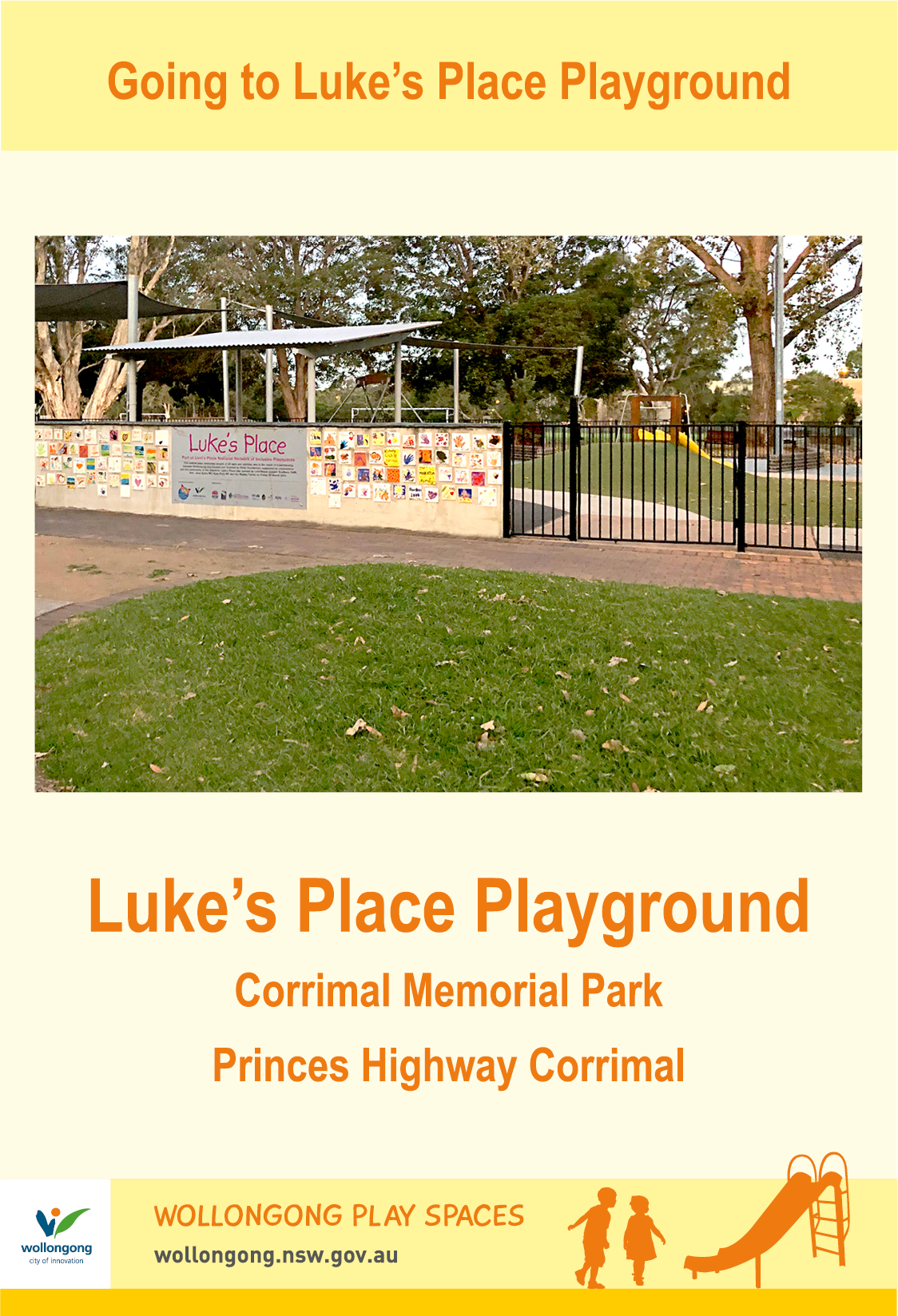 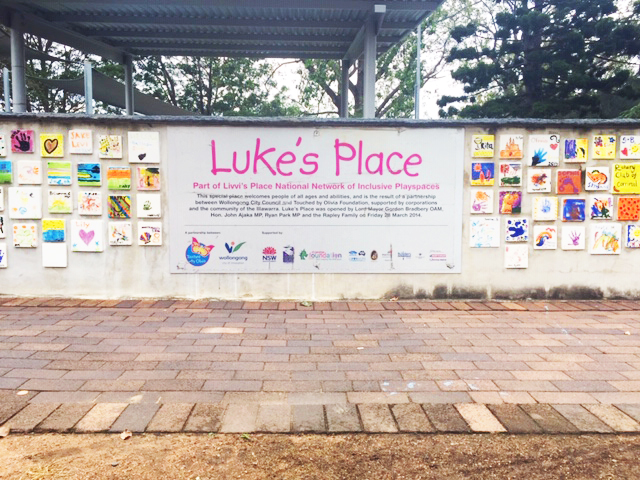 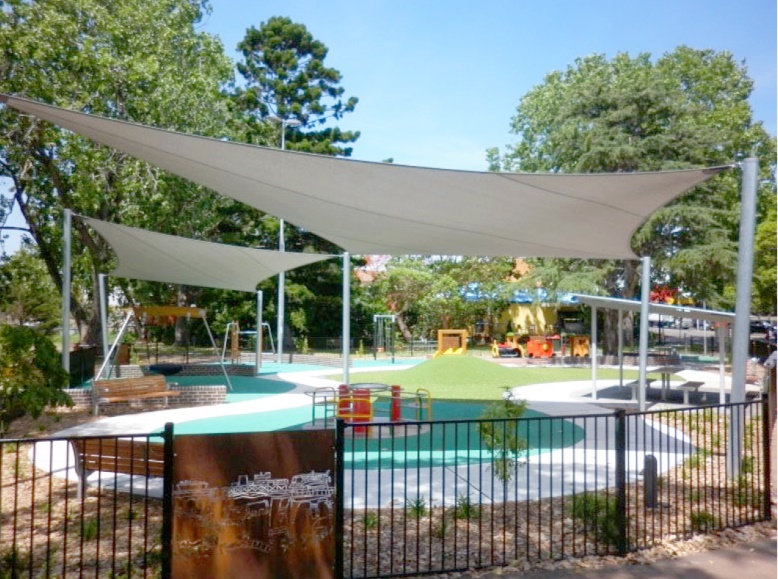 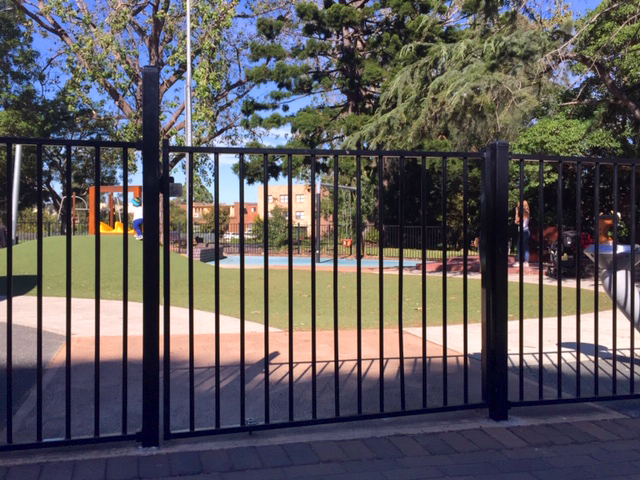 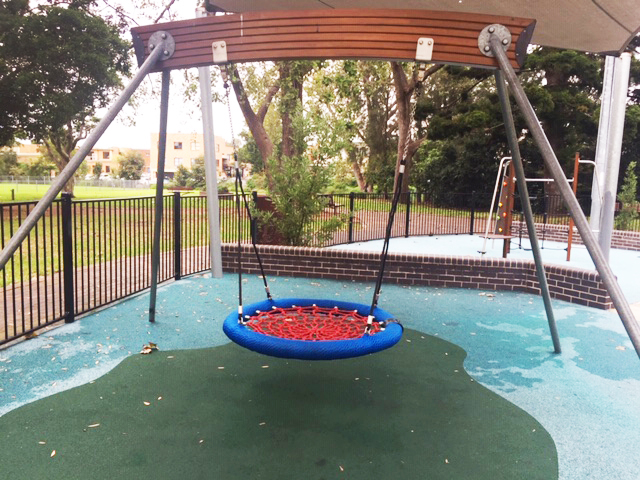 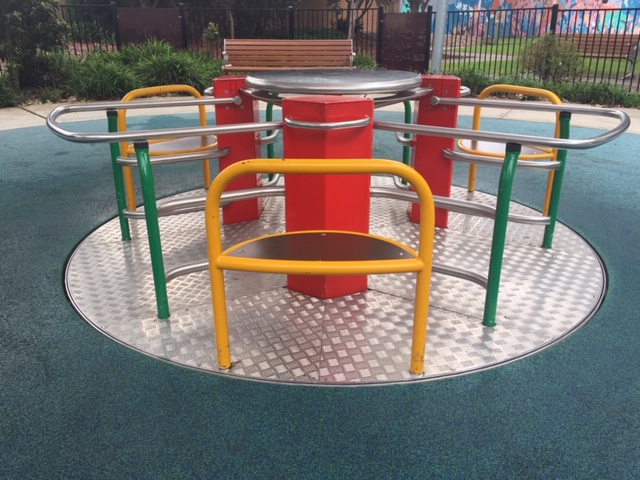 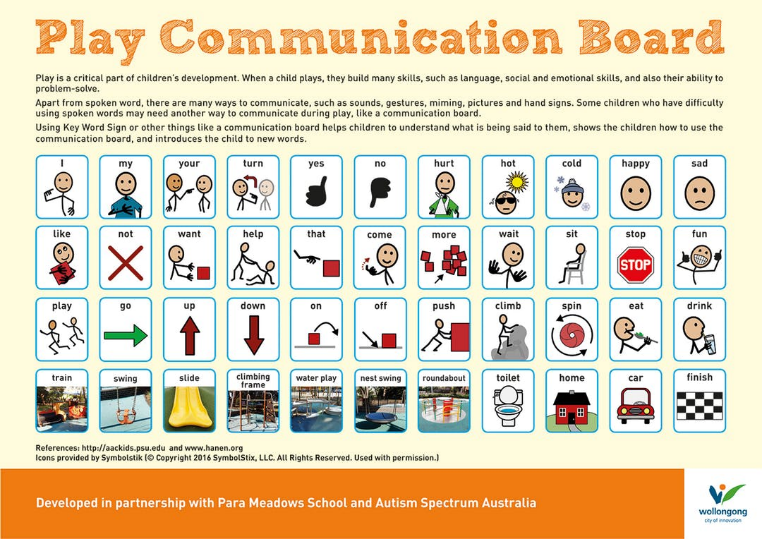 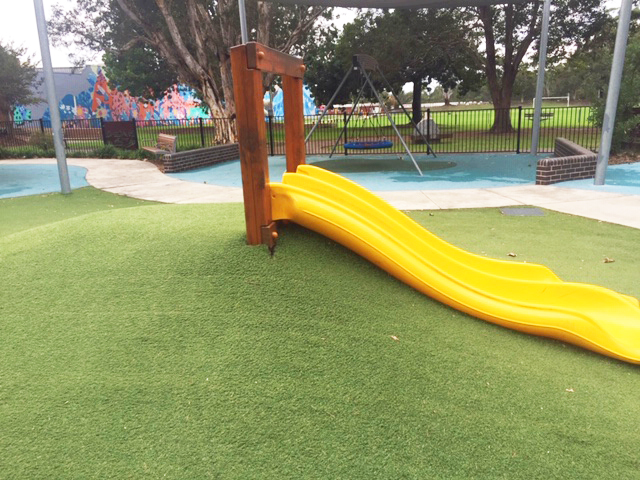 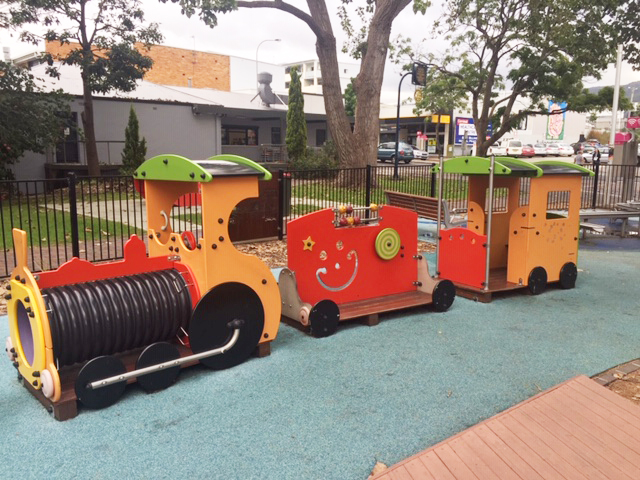 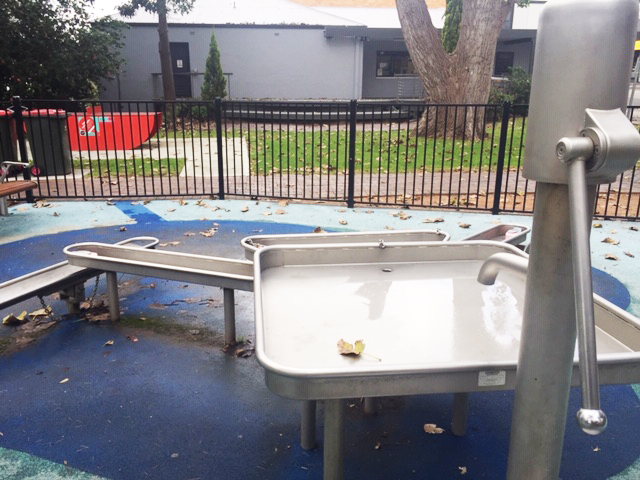 00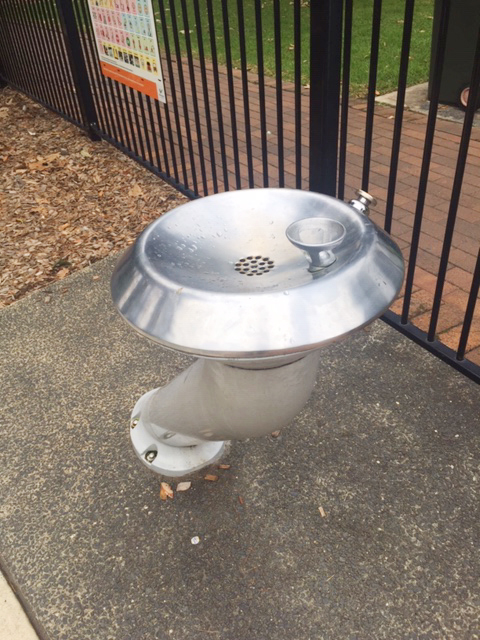 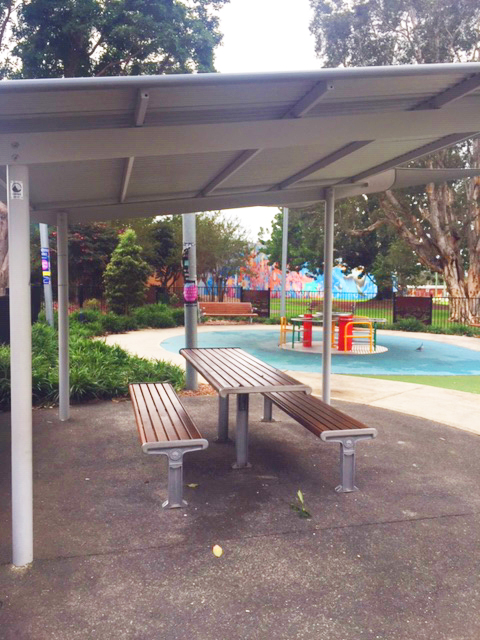 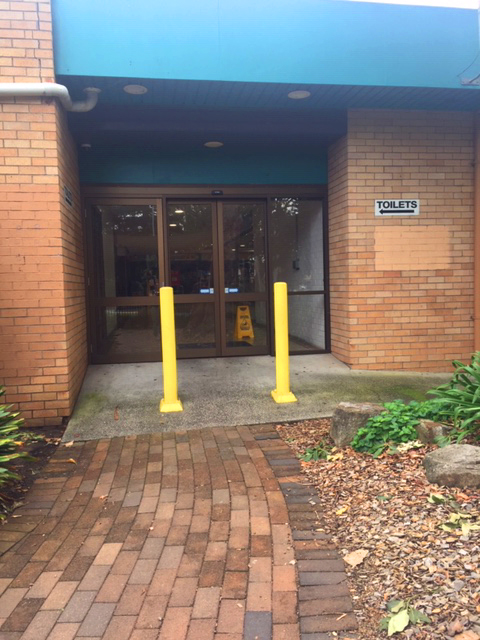 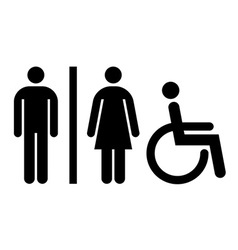 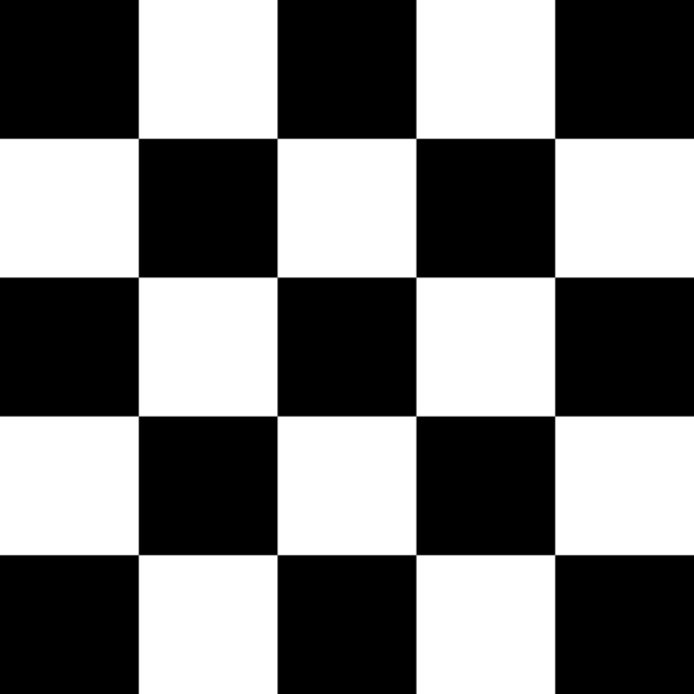 